•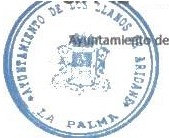 AYUNTAMIENTOdLOS LLANOS DEARIDANIN R E L 0 1380244IAPAIMAACTA DE LA MESA DE CONTRATACIÓNFecha y hora de celebración25 de junio de 2021a las 09:15:00Lugar de celebraciónSalón de PlenosAsistentesPRESIDENTE0./Dña. María Noelia García Lea,l Atcaldesa SECRETARIOD./Dña. Miriam Pérez Afonso,Secretario VOCALES0./Dña. Roberto País Martin,Arquitecto municipal0./Dña. Rafael García Ramos,Técnico Infraestructuras v Obras D./ Dña. Arancha Acosta Criado,Abogada0./Dña. Laura Rodríguez Yanes,AbogadaD./Dña. Juan Carlos Rodríguez Brito,Técnico multas D./Dña. Ana Nieves Yanes Capote,Atención CiudadanaOrden del día1.- Acto de apertura oferta criterios cuantificables automáticamente (art. 159): 2021004798 - Acondicionamiento y mejora de los servicios básicos y repavimentación del camino El Canal 2.- Acto de valoración oferta criterios cuantificables automáticamente(art. 159): 2021004798-Acondicionamiento y mejora de los servicios básicos v repavimentación del camino El Canal3.- Propuesta adjudicación: 2021004798 - Acondicionamiento y mejora de los servicios básicos y repavimentacióndel camino El CanalSe Expone1.- Acto de apertura oferta criterios cuantificables automáticamente(art. 159): 2021004798 -Acondicionamiento y mejora de los servicios básicos y repavimentación del camino El Canal Se procede a la apertura de los sobres de aquellas empresas que hayan sido admitidas:CIF: 838952370 8REÑAFE SLCIF: 876575331CONSTRUCCIONESEDUARDO CAlERO, S.L....d-. L1177083MJOSE ALEXIS AFONSO PLASENCIALos Llanos de Arldane. Plaza de Espalla S/N • C.P. 38760- LOS UANOS DE AAIDANE- V. AALHA• Tino.: 922 460 111• Fax.: 922 461	}264ant,m:	e-mal: in10ffl1Kion@aridane.ot0AYUNTAMIENTO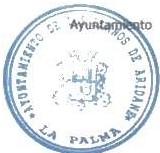 deLOSLLANOS DE ARIDANEN RE L 01380244IA PAIMACIF: 876006766 LUSANASFALTOS.COMCIF: 833824335 PROYECTOS Y GESTIONES DEL NORTE S.L. CIF: 838028064 UNION DE ASFALTOS PALMEROS SLLa documentación aportada por los licitadores es aportada a los técnicos para su correspondiente evaluación.2.- Acto de valoración oferta criterios cuantificables automáticamente (art. 159): 2021004798-Acondicionamiento y mejora de los servicios básicos y repavimentación del camino El CanalUna vez  remitida la información por el equipo técnico, éste ha valorado las proposiciones técnicas de acuerdo a los criterios del PCAP de la siguiente manera:CIF: B38952370 BREÑAFE SL:Ampliación del plazo de garantía  Valor introducido por el licitador: SE COMPROMETE A AMPLIAR EL PLAZO DE GARANTIA EN 4 (CUATRO) AÑOS ADICIONALES.   Valor aportado por la mesa: SE COMPROMETE A AMPLIAR El PLAZO DE GARANTIA EN 4 (CUATRO) AÑOSADICIONALES. Puntuación: 20.0 Motivo:Oferta económica Valor introducido por el licitador: 317.204,2 Valor aportado por la mesa: 317204.2 Puntuación: 33.97 Motivo:Mejoras Sociales   Valor introducido por el licitador:	Valor aportado por la mesa: Puntuación: 5.0 Motivo:Empleo  de  Tecnologia  Avanzada	Valor introducido por el licitador: SI EMPLEA TEGNOLOGIA AVANZADAPRESTO: PROGRAMA INFORMÁTICO PARA LA REALIZACIÓN DE PRESUPUESTOS Y OFERTAS DE EDIFICACIÓN Y OBRA CIVIL. INCLUYE LA GESTIÓN DEL PROYECTO, CERTIFICACIONES Y SEGUIMIENTO DE LA EJECUCIÓN, PLANIFICACIÓN, ANALISIS DEL COSTE MENSUAL POR UNIDADES DE OBRA,L CÁLCULO DE RECURSOS, PLANIFICACIÓN Y GESTIÓN INTEGRAL ENTRE TIEMPOS Y COSTES, EJECUCIÓN, CONTRATACIÓN, COMPRAS Y CONTROL DE COSTES. Valoraportado por la mesa: SI EMPLEA TEGNOLOGIA AVANZADAPRESTO: PROGRAMA INFORMÁTICO PARA LA REALIZACIÓN DE PRESUPUESTOS Y OFERTAS DE EDIFICACIÓN Y OBRA CIVIL. INCLUYE LA GESTIÓN DEL PROYECTO, CERTIFICACIONES Y SEGUIMIENTO DE LA EJECUCIÓN, PLANIFICACIÓN, ANALISIS DEL COSTE MENSUAL POR UNIDADES DE OBRA,l CÁLCULO DE RECURSOS, PLANIFICACIÓN Y GESTIÓN INTEGRAL ENTRE TIEMPOS Y COSTES, EJECUCIÓN, CONTRATACIÓN, COMPRAS Y CONTROL DE COSTES.Puntuación: 20.0 Motivo:CIF: 876575331CONSTRUCCIONESEDUARDO CALERO, S.L.:Ampliación del plazo de garantía Valor introducido por el licitador: AMPLIACION DELdelos llanos de Aridane. Plaza de Espalía SIN•C.P. 38760• LOSL1ANOS DE ARIDANE·	PALMA• Tfno  .:  922 460 ll  l•  Fax.: 92 2 461 	226'4www.arm i:.,m	e-mail: informaclonCl)arlóane.OfllAYUNTAMIENTOdeLOS LLANOS DE ARIDANEN RE L 01380244LA PA LMAPLAZO DE GARANTIA EN DOS (2) AÑOS. Valor aportado por la mesa: AMPLIACION DEL PLAZO DE GARANTIA EN DOS (2) AÑOS. Puntuación: 10.0 Motivo:Oferta económica Valor introducido por el licitador: 269.415,09 Valor aportado por la mesa: 269415.09 Puntuación: 40.0 Motivo:Mejoras Sociales Valor introducido por el licitador: Valor aportado por la mesa: Puntuación: 5.0 Motivo:Empleo de Tecnología Avanzada Valor introducido por el licitador: SI EMPLEAREMOS TECNOLOGIA AVANZADA. Valor aportado por la mesa: SI EMPLEAREMOS TECNOLOGIA AVANZADA. Puntuación: 20.0 Motivo:CIF: 42177083M JOSE ALEXIS AFONSO PLASENCIA:Ampliación del plazo de garantía Valor introducido por el licitador: 7 AÑOS (SIETE AÑOS) Valor aportado por la mesa: 7 AÑOS (SIETE AÑOS) Puntuación: 35.0 M otivo:Oferta económica Valor introducido por el licitador: 275.522,25 Valor aportado por la mesa: 275522.25 Puntuación: 39.11 Motivo:Mejoras Sociales	Valor introducido por el licitador: Valor aportado por la mesa: Puntuación: 3.33 Motivo:Empleo de Tecnología Avanzada Valor introducido por el licitador: SI Valor aportado por la mesa: SI Puntuación: 20.0 Motivo:CIF: B76006766 LUSANASFALTOS.COM:Ampliación del plazo de garantía Valor introducido por el licitador: CINCO AÑOS Valor aportado por la mesa: CINCO AÑOS Puntuación: 25.0 Motivo:Oferta económica Valor introducido por el licitador: 310.244,65 Valor aportado por la mesa: 310244.65 Puntuación: 34.74 Motivo:Mejoras Sociales	Valor introducido por el licitador: Valor aportado por la mesa: Puntuación : 3.33 Motivo:Empleo de Tecnología Avanzada Valor introducido por el licitador: SI Valor aportado por la mesa: SI Puntuación: 20.0 Motivo:CIF: B33824335 PROYECTOS Y GESTIONES DEL NORTE S.L.:Ampliación del plazo de garantía Valor introducido por el licitador: 7 AÑOS Valor aportado por la mesa: 7 AÑOS Puntuación: 35.0 Motivo:Oferta económica Valor introducido por el licitador: 286.479,0 Valor aportado por la mesa: 286479.0 Puntuación: 37.62 Motivo:Mejoras Sociales	Valor introducido por el licitador: Valor aportado por la mesa:_Punt uación: 5.0 M ot ivo:leo de Tecnología Avanzada	Valor introducido por el licitador: PRINCIPALES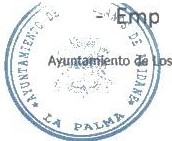 llanos de A.ridane. Plaza de España S/N • C.P. 38760- LOS1.1..ANOS D E AAIDANE- LA PAIJ1A• llno.:922460 111• Fax.: 922 461	3264www 4ndane.oro	e-mail: informacion@aridane.org,,AYUNTAMIENTOLOS LLANOS DE ARIDANEN RE L 01 380 2441A PALMASOFTWARES CON LOS QUE TRABAJAMOS: USBIM VIEWER+, REVIT, PRESTO, MICROSOFTPROJECT, NAVISWORKS,TRIMBLE CONNECT Y TRELLO Valor aportado por la mesa: PRINCIPALES  SOFTWARE$  CON  LOS  QUE  TRABAJAMOS:  USBlM  VIEWER+,  REVIT,  PRESTO, MICROSOFT PROJECT, NAVISWORKS,TRIMBLE CONNECT Y TRELLO Puntuación: 20.0 Motivo:CIF: B38028064 UNION DE ASFALTOS PALMEROS SL:Ampliación del plazo de garantía Valor introducido por el licitador: 3  Valor aportado por la mesa: 3 Puntuación: 15.0 Motivo:Oferta económica Valor introducido por el licitador: 300.012,95 Valor aportado por la mesa: 300012.95 Puntuación: 35.92 Motivo:Mejoras Sociales	Valor introducido por el licitador: Valor aportado por la mesa: Puntuación: O.O Motivo:Empleo de Tecnología Avanzada Valor introducido por el licitador: NO Valor aportado por la mesa: NO Puntuación: O.O Motivo:3.- Propuesta adjudicación: 2021004798 - Acondicionamiento y mejora de los servicios básicos y repavimentación del camino El CanalDe acuerdo a la evaluación de las propuestas aportadas por los licitadores, la mesa concluye la siguiente lista ordenada de manera decreciente de puntuación de acuerdo a las puntuaciones obtenidas por los licitadores en las diferentes fases:Orden: l CIF: B33824335 PROYECTOS Y GESTIONES DEL NORTE S.L. Propuesto para laadjudicaciónTotal criterios CJV:Total criterios CAF: 97.62 Total puntuación: 97.62Orden: 2 CIF: 42177083M JOSE ALEXIS AFONSO PLASENCIATotal criterios CJV:Total criterios CAF: 97.44 Total puntuación: 97.44Orden: 3 CIF: 876006766 LUSANASFALTOS.COMTotal criterios CJV:Total criterios CAF: 83.07los Llanos de Arldane. Plau de Espafta S/N • C.P. 38760o LOSUANOS DE AJUDANE· LA PAi.HA• ll no.: 922 460 111• Fax.: 922461	4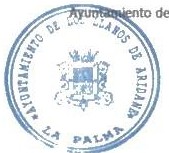 264W)'M.arKt n e.org	mal: lnformad  on@arldane.o,gAYUNTAMIENTOdLOSLLANOS DE ARJDANEN RE l 0 138024'I.A PALMATotal puntuación: 83.07Orden: 4 CIF: B38952370 BREÑAFE SLTotal criterios CJV:Total criterios CAF: 78.97 Total puntuación: 78.97Orden: S CIF: B76575331 CONSTRUCCIONESEDUARDO CALERO, S.L.Total criterios CJV:Total criterios CAF: 75.0 Total puntuación: 75.0Orden: 6 CIF: B38028064 UNION DE ASFALTOS PALMEROS SLTotal criterios CJV:Total criterios CAF: 50.92 Total puntuación: 50.92Yo, como Secretario/a, certifico con el visto bueno del Presidente/a: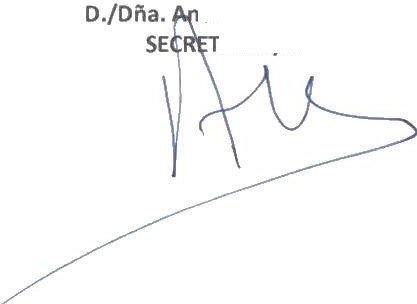 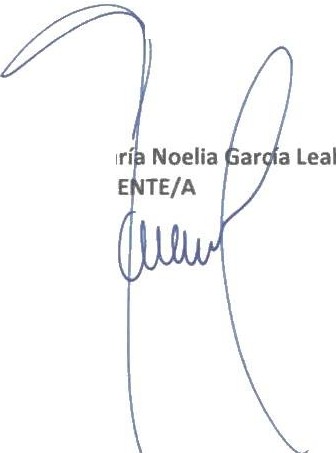 de Arlclane. Plaza deEspalla S/N • C.P. 38760• LOSlUHOS DE AIUOANE· LA PALMA• TTno.: 922 460 111• Fax.: 922 461	5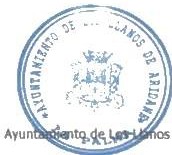 264'MWf andane.ora	mal: iltonn.tcionOalldane.org